Внимание!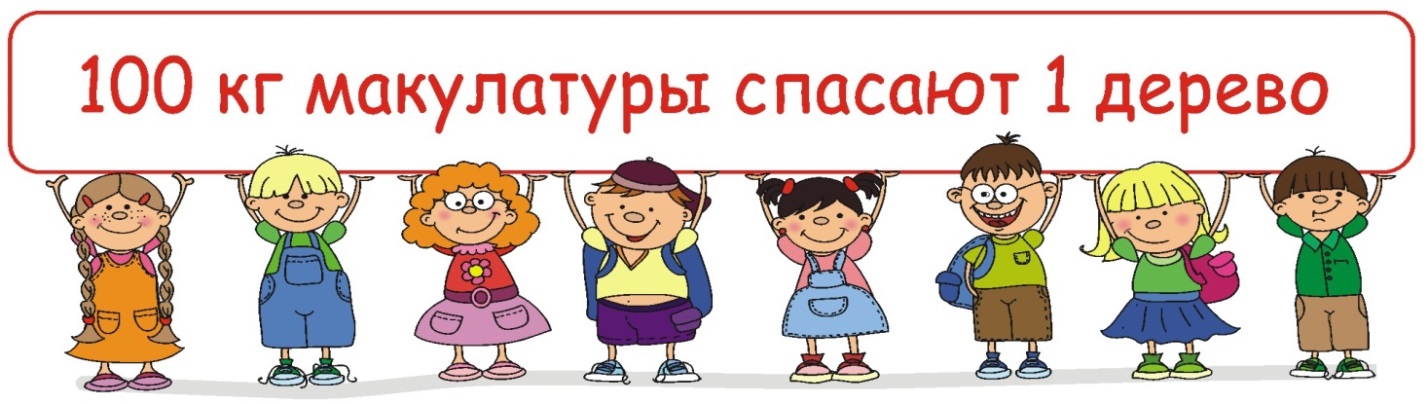 Благодарим учащихся 1-11 классов, родителей и классных руководителей за активное участие в мероприятии.Всего сдано: 3152,9 кг1 «А» - 8,5 кг5 «В» - 525,5 кг1 «Б» - 234,1 кг6 «А» - 205,4 кг1 «В» - 50,5 кг6 «Б» - 7,1 кг2 «А» - 190,3 кг7 «А» - 119,1 кг2 «Б» - 111,9 кг7 «Б» - 42,4 кг2 «В» - 111,2 кг7 «В» - 52,9 кг3 «А» - 193,3 кг8 «А» - 84,4 кг3 «Б» - 52,9 кг8 «Б» - 9,3 кг3 «В» - 200,1 кг9 «А» - 132,1 кг4 «А» - 54,1 кг9 «Б» - 42,8 кг4 «Б» - 275,1 кг9 «В» - 67,3 кг5 «А» - 167,6 кг10 «А» - 84,3 кг5 «Б» - 39 кг11 «А» - 91,7 кг